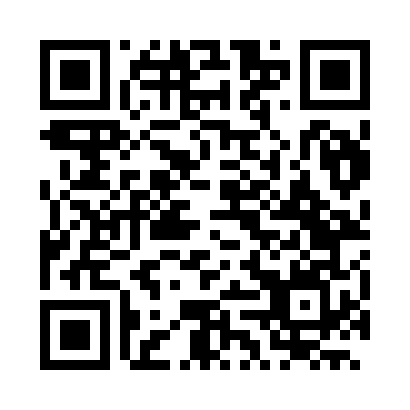 Prayer times for Guaracai, BrazilWed 1 May 2024 - Fri 31 May 2024High Latitude Method: NonePrayer Calculation Method: Muslim World LeagueAsar Calculation Method: ShafiPrayer times provided by https://www.salahtimes.comDateDayFajrSunriseDhuhrAsrMaghribIsha1Wed5:276:4212:223:376:017:122Thu5:276:4312:223:366:017:123Fri5:276:4312:223:366:007:114Sat5:286:4312:223:355:597:115Sun5:286:4412:213:355:597:106Mon5:286:4412:213:355:587:107Tue5:286:4512:213:345:587:108Wed5:296:4512:213:345:577:099Thu5:296:4512:213:345:577:0910Fri5:296:4612:213:335:567:0811Sat5:306:4612:213:335:567:0812Sun5:306:4712:213:335:567:0813Mon5:306:4712:213:325:557:0714Tue5:316:4712:213:325:557:0715Wed5:316:4812:213:325:547:0716Thu5:316:4812:213:315:547:0717Fri5:316:4912:213:315:547:0618Sat5:326:4912:213:315:537:0619Sun5:326:4912:213:315:537:0620Mon5:326:5012:213:315:537:0621Tue5:336:5012:213:305:527:0622Wed5:336:5112:223:305:527:0523Thu5:336:5112:223:305:527:0524Fri5:346:5212:223:305:527:0525Sat5:346:5212:223:305:527:0526Sun5:346:5212:223:305:517:0527Mon5:356:5312:223:305:517:0528Tue5:356:5312:223:295:517:0529Wed5:356:5412:223:295:517:0530Thu5:366:5412:223:295:517:0531Fri5:366:5412:233:295:517:05